All. A: Modello di domanda di partecipazione, autorizzazione al trattamento dati e tabella autovalutazione titoliAvviso pubblico prot.n. 20480 del 20/07/2021 per la realizzazione di reti locali, cablate e wireless, nelle scuole.DOMANDA DI PARTECIPAZIONE ALLA SELEZIONE PER FIGURA DI PROGETTISTA/COLLAUDATORECodice progetto 13.1.1A-FESRPON-EM-2021-221Al Dirigente Scolastico
I.C. N. 2 San Lazzaro di Savena boic882007@pec.istruzione.itSan Lazzaro di Savena (BO)Il/La sottoscritto/a		nato/a_		prov.	 il	C.F. 		residente in		Prov.	in via/		n.civ.			 Tel.	cell.			e-mail					 titolo di studio posseduto    								 conseguito presso					, in data  			in servizio presso questa istituzione scolastica in qualità di 	C H I E D Ealla S.V. di partecipare alla selezione interna per titoli per l’attribuzione dell’incarico di esperto interno in qualità di PROGETTISTA per il progetto di cui in oggetto.DICHIARAsotto la propria responsabilità quanto segue:di essere cittadino/a	e di godere dei diritti politici;di essere attualmente dipendente della seguente istituzione pubblica	;di non avere procedimenti penali pendenti né di avere subito condanne penali;di non essere stato destituito da pubblico impiego;di aver preso visione del bando di selezione e di aver letto i compiti dell’esperto progettista;di avere la piena competenza sull’utilizzo della piattaforma dei PON oltre alle legittime competenze che si evincono dal curriculum e dai titoli allegati e autocertificati;in caso di posizione utile a nomina, in fase successiva, depositerà dichiarazione di non essere collegato alla Ditta assegnataria della fornitura.A tal proposito dichiara di possedere i seguenti titoli, utili alla valutazione:Alla presente istanza allega:curriculum vitae in formato europeo debitamente firmato;documento di identità in corso di validità.Consapevole della responsabilità penale e della decadenza da eventuali benefici acquisiti nel caso di dichiarazioni mendaci, dichiara sotto la propria responsabilità:Di essere a conoscenza che le dichiarazioni dei requisiti, qualità e titoli riportati nella domanda e nel curriculum vitae sono soggette alle disposizioni del Testo Unico in materia di documentazione amministrativa emanate con DPR 28.12.2000 n. 445.Luogo e data,		In fedeDichiarazione di consenso e informativa ex art. 13 DLT 196/2003 e GDPR UE 2016/679 Il/La sottoscritto/a dichiara, ai sensi e per gli effetti del Codice della Privacy, emanato con DL 196/2003 e GDPR UE2016/679, di prestare il proprio consenso all’uso dei dati di cui alla dichiarazione per la finalità del presente procedimento, con modalità cartacee e informatiche, nonché alla comunicazione o diffusione dei dati, esclusivamente in ottemperanza a obblighi di legge.Luogo e data,		In fedePROGETTISTA/COLLAUDATOREPROGETTISTA/COLLAUDATOREPROGETTISTA/COLLAUDATOREPROGETTISTA/COLLAUDATORE1° Macrocriterio: Titoli di StudioAutovalutazionePunti attribuiti dalla scuolaMax PuntiLaurea Triennale in Ingegneria Informatica, Ingegneria delle Telecomunicazioni, altra laurea afferente la tipologia del progettofino a 89	…1 puntoda 90 a 104	2 puntida 105 in poi	3 puntiTitoli N°:……….
Punti:………….Max punti 3Laurea specialistica Ingegneria Informatica, Ingegneria delle Telecomunicazioni, altra laurea afferente la tipologia del progetto o vecchio ordinamento afferente la tipologia del progettofino a 89 …………………………...……………………4 punti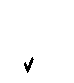 da 90 a 99	5 puntida 100 a 104	6 puntida 105 a 110 e lode	7 puntiTitoli N°:……….
Punti:………….Max punti 7Seconda laurea (attinente al progetto)fino a 89	1 puntoda 90 a 104……………………………………................2 puntida 105 in poi…………………………………………………3 puntiTitoli N°:……….
Punti:………….Max 3 puntiCertificazioni riconosciute a livello nazionale o europeo inerenti il profilo per cui si candida (1 per ciascuna certificazione)Titoli N°:……….
Punti:………….Master di II livello afferente la tipologia richiestaTitoli N°:……….
Punti:………….Punti 3Dottorato di ricerca afferente la tipologia del moduloTitoli N°:……….
Punti:………….Punti 3Corso di perfezionamento/master annuale inerente il profilo per cui si candida - oreTitoli N°:……….
Punti:………….Punti 1Esperienza come docenza universitaria nel settore inerente il profilo per cui si candidaTitoli N°:……….
Punti:………….Punti 2Pubblicazione riferita alla disciplina richiesta: (1 punto per ogni pubblicazione)Titoli N°:……….
Punti:………….Max 3 punti2° Macrocriterio: Titoli culturali specificiPartecipazione a corsi, di almeno 20 ore, di formazione attinenti alla figura richiesta, in qualità di discente (1 per ciascun corso)Titoli N°:……….
Punti:………….Max 7 puntiCertificazioni \ Attestati attinenti alla figura richiestaTitoli N°:……….
Punti:………….Max 2 puntiCertificazioni Informatiche (1 punto per Certificazione)Titoli N°:……….
Punti:………….Max 2 puntiCertificazioni professionali per corsi specialistici (1 punto per ogni corso)Titoli N°:……….
Punti:………….Max 3 puntiIscrizione all’Albo professionaleTitoli N°:……….
Punti:………….Punto 13° Macrocriterio: Esperienze professionali-	Pregresse esperienze, in qualità di progettista e/o collaudatore*, in progetti PON FESR attinenti al settore richiesto (1 p.to per ogni esperienza)Titoli N°:……….
Punti:………….Max 3 punti-	Esperienze documentate di progettazione/collaudo e/o di gestione di reti e/o siti (1 p.to per ogni esperienza)Titoli N°:……….
Punti:………….Max 5 punti